             Académie de Versailles 				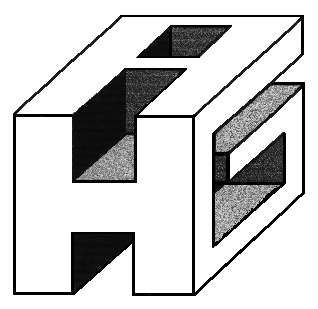              COLLEGE H.G ADAM 			          		             173, rue des Rabats		             92160 ANTONY		              : 01 46 68 60 11		ANNEE SCOLAIRE 2016/2017CALENDRIER DES CONSEILS DE CLASSE DU 1er  TRIMESTREM. BERTHELOTsalle de réunionM. BERTHELOTsalle de réunionMme GOUMILLOUX salle de réunion (sauf le 29/11 : salle 108)Mme GOUMILLOUX salle de réunion (sauf le 29/11 : salle 108)classeProfesseur principalclasseProfesseur principalLundi 28 novembre17h18h3017h18h303° Colombie3° AustralieM. BedjaouiM. LasserreMardi 29 novembre17h18h3017h18h304° Bolivie3° BrésilMme Le YaouanqM. Trey5° ArgentineMme DénécéLundi 5 décembre17h18h3017h18h304° AllemagneM. Leroy5° BelgiqueMme EuryMardi 6 décembre 17h18h3017h18h306° BulgarieMme Coussement5° CubaMme BideauJeudi 8 décembre17h18h3017h18h304°CanadaM. SibilleLundi 12 décembre17h  18h3017h  18h306°Algérie6°CongoMme Le GoffMme Varèse